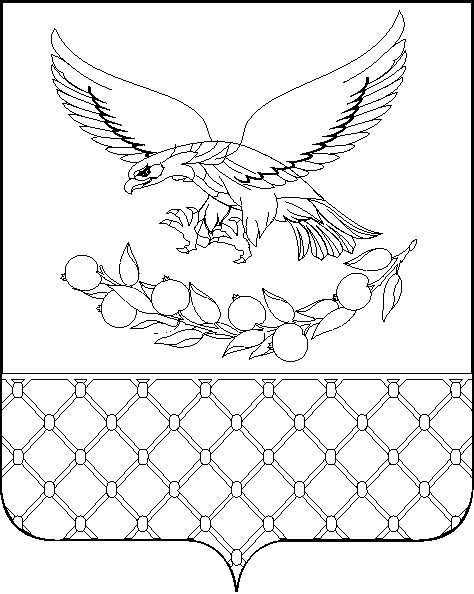 АДМИНИСТРАЦИЯ КОРЖЕВСКОГО СЕЛЬСКОГО ПОСЕЛЕНИЯСЛАВЯНСКОГО  РАЙОНАПОСТАНОВЛЕНИЕот  13.09.2021                                                                                          № 160х. КоржевскийО внесении изменений в постановление администрации Коржевского сельского поселения Славянского района от 07.12.2020 года № 193 "Об утверждении нормативных затрат на обеспечение функций администрации Коржевского сельского поселения Славянского района и подведомственных ей муниципальных казенных учреждений"В соответствии со статьей 19 Федерального закона от 05.04.2013 № 44-ФЗ «О контрактной системе в сфере закупок товаров, работ, услуг для обеспечения государственных и муниципальных нужд», на основании постановления администрации Коржевского сельского поселения Славянского района от 19.02.2020 года № 53 «О внесении изменений в постановление администрации Коржевского сельского поселения Славянского района от 15 февраля 2016 года № 20 «Об утверждении Правил определения нормативных затрат на обеспечение муниципальных нужд»», п о с т а н о в л я ю:1. Внести изменения в приложение «Нормативные затраты на обеспечение функций администрации Коржевского сельского поселения Славянского района и подведомственных ей муниципальных казенных учреждений» к постановлению администрации Коржевского сельского поселения № 193 от 07.12.2020 года, согласно Приложению.2. Разместить постановление (Фролент) в единой информационной системе в сфере закупок в соответствии с положениями Федерального закона от 05.04.2013 № 44-ФЗ «О контрактной системе в сфере закупок товаров, работ, услуг для обеспечения государственных и муниципальных нужд». 3 Контроль за выполнением настоящего постановления возложить на начальника финансового отдела Л.В.Демченко.4. Постановление вступает в силу на следующий день после его размещения в единой информационной системе в сфере закупок.Глава Коржевского сельского поселения                                          Л.Н.ТрегубоваПриложениеУТВЕРЖДЕНЫпостановлением администрации Коржевского сельского поселения Славянского районаот 13.09.2021 года № 160НОРМАТИВНЫЕ ЗАТРАТЫна обеспечение функций администрации Коржевского сельского поселения Славянского района и подведомственных ей муниципальных казенных учреждений1. Дополнить наименованиями товаров, работ, услуг п.2, п.3, п.6, п.9, п.11, п.12, п.22, п.25, п.27, п.29, п.31 приложения:2. Нормативные затраты на приобретение компьютерной техники и ее комплектующих3. Нормативные затраты на приобретение принтеров, многофункциональных устройств и копировальных аппаратов (оргтехники)6. Нормативные затраты на приобретение канцелярских принадлежностей9. Нормативные затраты на приобретение запчастей для бензотехники11. Нормативные затраты на приобретение хозяйственных товаров и хозяйственного инвентаря12. Нормативные затраты на приобретение бланочной продукции, стендов, баннеров22. Нормативные  затраты по приобретению, сопровождению программного обеспечения и простых (неисключительных) лицензий на использование программного обеспечения25. Нормативные затраты на приобретение прочих работ и услуг27. Нормативные затраты по обеспечению пожарной безопасности29. Нормативные затраты на приобретение строительных материалов31. Нормативные затраты на проведение спортивных, молодежных и культурно-массовых мероприятий 2. Внести изменения в пп.44, пп.45, пп.46 п.11, в пп.1, пп.2 п. 25 приложения: 11. Нормативные затраты на приобретение хозяйственных товаров и хозяйственного инвентаря25. Нормативные затраты на приобретение прочих работ и услугНачальник финансового отдела                                                        Л.В.Демченко№п/пНаименованиеКоличество (норматив) на 1 рабочее место, шт.Предельная цена за единицу, руб.16Процессорне более 1 (срок эксплуатации до 7 лет)в перечне требований к отдельным видам товаров, работ, услуг17Карта памяти, видеокарта, дополнительная память не более 1 (срок эксплуатации до 5 лет)не более 25000,0018Плата материнская для системного блокане более 1 (срок эксплуатации до 5 лет)не более 25000,0019Корпус (короб), пластик, металлне более 1 (срок эксплуатации до 5 лет)не более 25000,0020Устройство охлажденияне более 1 (срок эксплуатации до 3 лет)не более 5 000,0021Блок питания не более 1 (срок эксплуатации до 3 лет)не более 5 000,0022Веб-камеране более 1 (срок эксплуатации до 3 лет)не более 5 000,0023Колонкине более 1 (срок эксплуатации до 3 лет)не более 5 000,00№ п/пНаименованиеСрок эксплуатации, годКоличество (норматив)Предельная цена за единицу, руб.17Коммутаторне менее 7не более 1 единицы на учреждениене более 8500,018Роутерне менее 7не более 1 единицы на учреждениене более 8500,019Адаптер, сплиттер не менее 7не более 1 единицы на учреждениене более 8500,020Аппарат, инструмент переплетныйне менее 7не более 1 единицы на учреждениене более 25000,0№ п/пНаименованиеЕд. изм.Количество (норматив) на 1 сотрудникаПредельная цена за единицу, руб.Периодичность получения62Обложка п/э на тетради, журналы шт.не более 10не более 100,01 раз в год63Обложки из бумагашт.не более 10не более 100,01 раз в год64Нить капроновые, синтетическиешт.не более 1не более 300,01 раз в год№п/пНаименованиеКоличество, шт. в годПредельная цена за единицу, руб.Примечание8Карандаши цветные набордо 20не более 1000,0на 1 руководителя творческого объединения9Фломастеры цветные набордо 20не более 1000,0на 1 руководителя творческого объединения10Мелки цветные набордо 20не более 500,0на 1 руководителя творческого объединения11Мелки, карандаши восковые набордо 20не более 500,0на 1 руководителя творческого объединения12Краски акварельные набордо 20не более 1000,0на 1 руководителя творческого объединения13Кисть для творчества, в т.ч. наборедо 20не более 500,0на 1 руководителя творческого объединения14Гуашь и другие краски в пластичной таре до 100не более 1000,0на 1 руководителя творческого объединения15Пластилин в наборедо 20не более 1000,0на 1 руководителя творческого объединения16Глина полимерная до 20не более 1000,0на 1 руководителя творческого объединения17Альбом для рисования до 20не более 500,0на 1 руководителя творческого объединения18Раскраски, творческие тетради, самоделки бумажные до 20не более 500,0на 1 руководителя творческого объединения19Бумага цветная, картон цветнойдо 20не более 500,0на 1 руководителя творческого объединения№п/пНаименованиеКоличество(норматив) в годПредельная цена за единицу, руб.1Запасные части для бензокосы (газонокосилки)исходя из фактической потребностине более 100% от балансовой стоимости оборудования2Запасные части для бензопилыисходя из фактической потребностине более 100% от балансовой стоимости оборудования№п/пНаименованиеЕд. изм.КоличествоПредельная цена, руб.Примечание62Замок навесной шт.по мере необходимостине более 1000,0не менее 5 лет63Замок врезнойшт.по мере необходимостине более 3000,0не менее 5 лет64Ручка двернаяшт.по мере необходимостине более 1000,0не менее 5 лет65Шпингалет, защелка, крючок, скобы, навесы, накладка на замок - дверные и оконныешт.по мере необходимостине более 300,0не менее 3 лет66Коврики резиновые противоскользящие, диэлектрическиешт.по мере необходимостине более 2000,0не менее 5 лет67Антисептические средства, противомикробныешт.1 на кабинетне более 500,01 раз в год68Мыло твердое туалетное, хозяйственноешт.в соответствии с нормами выдачине более 100,01 раз в месяц69Шнур бельевой, веревка, шпагат текстильныемпо мере необходимостине более 300,0не менее 3 лет70Щетка, ерш, в т.ч. для сантехникишт.по мере необходимостине более 700,0не менее 1 года71Микроволновая печьшт.1 учреждению культурыне более 3000,0не менее 5 лет72Кофемашина автоматическаяшт.1 учреждению культурыне более 10000,0не менее 5 лет73Кулер для воды напольныйшт.1 на 1 учреждениене более 10000,0не менее 5 лет74Рециркулятор воздухашт.1 на 1 этажне более 12000,0не менее 5 лет75Известь гашеная/негашенаякгпо мере необходимостине более 50,076Известь хлорнаякгпо мере необходимостине более 100,077Соль техническаякгпо мере необходимостине более 10,078Диск по металлушт.по мере необходимостине более 1000,0не менее 1 года79Бумага наждачная и подобноелистпо мере необходимостине более 500,0не менее 1 года80Игла швейная, булавки и др. метал. фурнитура шт.по мере необходимостине более 100,0не менее 1 года81Припой, пайка шт.по мере необходимостине более 500,0не менее 1 года82Венок, цветы искусственныешт.по мере необходимостине более 1500,0не менее 1 года83Цветок живойшт.по мере необходимостине более 150,084Горшок, вазон цветочный в ассортименте шт.по мере необходимостине более 1000,0не менее 5 лет85Грунт, почва для растенийшт.по мере необходимостине более 1000,0не менее 5 лет86Удобрения в порошках и гранулах, в ассортиментегрпо мере необходимостине более 5,087Люки канализационные металлшт.по мере необходимостине более 5000,0не менее 5 лет88Люки канализационные железобетоншт.по мере необходимостине более 3000,0не менее 5 лет89Кисти, валики строительныешт.по мере необходимостине более 500,0не менее 1 года90Ткани, тряпки для пола, насадки на швабрушт.по мере необходимостине более 500,0не менее 1 года№ п/пНаименованиеЕд. изм.Количество (норматив), в годПредельная цена за единицу, руб.20Календарь, настенный, настольный перекиднойшт.не более 1 в годне более 600,0№ п/пНаименованиеПредельная цена в расчете на 12 месяцев, руб.14Право пользования программным обеспечениемне более 50000,0 рублей включительно за 1 единицу №п/пНаименованиеКоличество (норматив) на 1 учреждение, в годПредельная цена, руб.12Работы кадастровые разные (планирование, межевание)исходя из фактической потребностине более 50% от балансовой/рыночной стоимости объекта13Работы по косьбе сорной, карантинной растительности триммером, газонокосилкойисходя из фактической потребностине более 500,0 за 100 кв.м14Работы по косьбе сорной, карантинной растительности техникой с навесной косойисходя из фактической потребностине более 500,0 за 100 кв.м15Работы по поверке узлов учета и приборовисходя из фактической потребностисметный (затратный) расчет стоимости16Работы по замене и ремонту узлов учета и приборов метрическихисходя из фактической потребностисметный (затратный) расчет стоимости17Работы проектные инженерные в программе Гран-сметаисходя из фактической потребностине более 50% от сметной стоимости 18Работы монтажные по ремонту коммунальных сетейисходя из фактической потребностисметный (затратный) расчет стоимости19Работы по очистке и обслуживанию коммунальных сетейисходя из фактической потребностисметный (затратный) расчет стоимости20Работы монтажные по ремонту электрических сетейисходя из фактической потребностисметный (затратный) расчет стоимости№ п/пНаименование Количество (норматив) на 1 учреждениеПредельная цена, руб.3Датчики, реле, автоматы и прочие комплектующиепо мере необходимостине более 1000,0 за 1 единицу№ п/пНаименованиеКоличество(норматив) в годПредельная цена, руб.5Гвоздь, болт, саморез, дюбель, шайба, скоба строительные в ассортименте и пр. фурнитурапо мере необходимостине более 30,0 поштучно, не более 500,0 за кг6Лист стандарт оцинкованный по мере необходимостине более 1000,0 за кв.м7Гипспо мере необходимостине более 10,0 за кг8Штукатурка, шпатлевка, пр. смеси строительныепо мере необходимостине более 10,0 за кг9Цементпо мере необходимостине более 10,0 за кг10Краска эмаль маслянаяпо мере необходимостине более 300,0 за л11Краска акриловаяпо мере необходимостине более 300,0 за л12Краска водоэмульсионнаяпо мере необходимостине более 300,0 за л13Колер, пигменты, краска-порошокпо мере необходимостине более 300,0 за л или кг14Растворительпо мере необходимостине более 10,0 за л15Клеи готовые строительные, клеи порошковыепо мере необходимостине более 500,0 за кг16Гипсокартон лист стандартпо мере необходимостине более 500,0 за лист17Плинтус пластик, прочая фурнитура пластиковая по мере необходимостине более 1000,0 за кв.м18Пленка полиэтиленпо мере необходимостине более 100,0 за пог.м19Доска обрезная в ассортиментепо мере необходимостине более 500,0 за пог.м№п/пНаименованиеКоличество(норматив) в годПредельная цена, руб.9Приобретение материалов для детского творчестваисходя из фактической потребностине более 500,0 на 1 участника10Приобретение сувениров детских пластмассовых изделийисходя из фактической потребностине более 100,0 на 1 участника11Приобретение сувениров на магнитеисходя из фактической потребностине более 100,0 на 1 участника№п/пНаименованиеЕд. изм.КоличествоПредельная цена, руб.Примечание44Пылесосшт.не более 1 на учреждениене более 12000,01 раз в 5 лет45Машина стиральнаяшт.не более 1 учреждению культурыне более 25000,01 раз в 10 лет46Выключателишт.по мере необходимостине более 200,0не менее 3 лет№п/пНаименованиеКоличество (норматив) на 1 учреждение, в годПредельная цена, руб.1Услуги по оценке движимого и недвижимого имуществаисходя из фактической потребностине более 50% от балансовой стоимости объекта2Услуги по охране зданий, сооруженийкруглосуточно, ежедневноне более 1500,0 тыс.